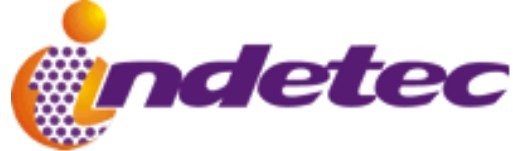 Usr: SUPERVISORINSTITUTO DE TELEVISIÓN PÚBLICA DE SAN LUIS POTOSÍ CANAL 9SAN LUIS POTOSÍEstado Analítico del Ejercicio Presupuesto de EgresosClasificación Administrativa - Sector ParaestatalFecha y08/ene./2020Rep: rptEstadoPresupuestoEgresos_UA3_GB_SC| Del 01/ene./2019 Al 31/dic./2019hora de Impresión11:48 a. m.C. ALEJANDRA TELLO CARDENAS	L.A. CLAUDIA JEANETT MONTOYA MERCADODIRECTORA GENERAL	GERENTE ADMINISTRATIVOC.P. SERGIO FERNANDO ZAVALA MATA CONTADORC. ALEJANDRA TELLO CARDENAS	L.A. CLAUDIA JEANETT MONTOYA MERCADODIRECTORA GENERAL	GERENTE ADMINISTRATIVOC.P. SERGIO FERNANDO ZAVALA MATA CONTADORPage 1                                                                      C. ALEJANDRA TELLO CARDENAS	L.A. CLAUDIA JEANETT MONTOYA MERCADODIRECTORA GENERAL	GERENTE ADMINISTRATIVOC.P. SERGIO FERNANDO ZAVALA MATA CONTADORConceptoEgresosEgresosEgresosEgresosEgresosSubejercicio 6 = ( 3 - 4 )ConceptoAprobado1Ampliaciones / (Reducciones)2Modificado3=(1+2)Devengado4Pagado5Subejercicio 6 = ( 3 - 4 )TOTAL DEL GASTO$8,843,813.09$2,091,869.50$10,935,682.59$10,670,639.56$10,670,639.56$265,043.03ENTIDADES PARAESTATALES Y FIDEICOMISOS NO EMPRESARIALES Y NO FINANCIEROS$8,843,813.09$2,091,869.50$10,935,682.59$10,670,639.56$10,670,639.56$265,043.03INSTITUCIONES PÚBLICAS DE LA SEGURIDAD SOCIAL$0.00$0.00$0.00$0.00$0.00$0.00ENTIDADES PARAESTATALES EMPRESARIALES NO FINANCIERAS CON PARTICIPACION ESTATAL$0.00$0.00$0.00$0.00$0.00$0.00MAYORITARIAFIDEICOMISOS EMPRESARIALES NO FINANCIEROS CON PARTICIPACIÓN ESTATAL MAYORITARIA$0.00$0.00$0.00$0.00$0.00$0.00ENTIDADES PARAESTATALES EMPRESARIALES FINANCIERAS MONETARIAS CON PARTICIPACION$0.00$0.00$0.00$0.00$0.00$0.00ESTATAL MAYORITARIAENTIDADES PARAESTATALES EMPRESARIALES FINANCIERAS NO MONETARIAS CON PARTICIPACION$0.00$0.00$0.00$0.00$0.00$0.00ESTATAL MAYORITARIAFIDEICOMISOS FINANCIEROS PUBLICOS CON PARTICIPACION ESTATAL MAYORITARIA$0.00$0.00$0.00$0.00$0.00$0.00                             Estado Analítico del Ejercicio del Presupuesto de Egresos                             Estado Analítico del Ejercicio del Presupuesto de Egresos                             Estado Analítico del Ejercicio del Presupuesto de Egresos                             Estado Analítico del Ejercicio del Presupuesto de Egresos                             Estado Analítico del Ejercicio del Presupuesto de Egresos                             Estado Analítico del Ejercicio del Presupuesto de Egresos                             Estado Analítico del Ejercicio del Presupuesto de EgresosClasificación AdministrativaClasificación AdministrativaClasificación AdministrativaClasificación AdministrativaClasificación AdministrativaClasificación AdministrativaClasificación AdministrativaDel 01 Enero al 31 DiciembreDel 01 Enero al 31 DiciembreDel 01 Enero al 31 DiciembreDel 01 Enero al 31 DiciembreDel 01 Enero al 31 DiciembreDel 01 Enero al 31 DiciembreDel 01 Enero al 31 DiciembreConceptoEgresosEgresosEgresosEgresosEgresosSubejercicioConceptoAprobadoAmpliaciones/ (Reducciones)ModificadoDevengadoPagadoSubejercicioConcepto123 = (1 + 2 )456 = ( 3 - 4 )Poder EjecutivoNO APLICANO APLICANO APLICANO APLICANO APLICANO APLICAPoder LegislativoNO APLICANO APLICANO APLICANO APLICANO APLICANO APLICAPoder JudicialNO APLICANO APLICANO APLICANO APLICANO APLICANO APLICAÓrganos AutónomosNO APLICANO APLICANO APLICANO APLICANO APLICANO APLICATotal del GastoSector Paraestatal del Gobierno (Federal/Estatal/Municipal) de San Luis PotosíSector Paraestatal del Gobierno (Federal/Estatal/Municipal) de San Luis PotosíSector Paraestatal del Gobierno (Federal/Estatal/Municipal) de San Luis PotosíSector Paraestatal del Gobierno (Federal/Estatal/Municipal) de San Luis PotosíSector Paraestatal del Gobierno (Federal/Estatal/Municipal) de San Luis PotosíSector Paraestatal del Gobierno (Federal/Estatal/Municipal) de San Luis PotosíSector Paraestatal del Gobierno (Federal/Estatal/Municipal) de San Luis PotosíEstado Analítico del Ejercicio del Presupuesto de EgresosEstado Analítico del Ejercicio del Presupuesto de EgresosEstado Analítico del Ejercicio del Presupuesto de EgresosEstado Analítico del Ejercicio del Presupuesto de EgresosEstado Analítico del Ejercicio del Presupuesto de EgresosEstado Analítico del Ejercicio del Presupuesto de EgresosEstado Analítico del Ejercicio del Presupuesto de EgresosClasificación AdministrativaClasificación AdministrativaClasificación AdministrativaClasificación AdministrativaClasificación AdministrativaClasificación AdministrativaClasificación AdministrativaDel 01 enero al 31 diciembreDel 01 enero al 31 diciembreDel 01 enero al 31 diciembreDel 01 enero al 31 diciembreDel 01 enero al 31 diciembreDel 01 enero al 31 diciembreDel 01 enero al 31 diciembreConceptoEgresosEgresosEgresosEgresosEgresosSubejercicioConceptoAprobadoAmpliaciones/ (Reducciones)ModificadoDevengadoPagadoSubejercicioConcepto123 = (1 + 2 )456 = ( 3 - 4 )Entidades Paraestatales y Fideicomisos No Empresariales y No FinancierosNO APLICANO APLICANO APLICANO APLICANO APLICANO APLICAInstituciones Públicas de la Seguridad SocialNO APLICANO APLICANO APLICANO APLICANO APLICANO APLICAEntidades Paraestatales Empresariales No Financieras con Participación Estatal MayoritariaNO APLICANO APLICANO APLICANO APLICANO APLICANO APLICAFideicomisos Empresariales No Financieros con Participación Estatal MayoritariaNO APLICANO APLICANO APLICANO APLICANO APLICANO APLICAEntidades Paraestatales Empresariales Financieras Monetarias con Participación Estatal MayoritariaNO APLICANO APLICANO APLICANO APLICANO APLICANO APLICAEntidades Paraestatales Empresariales Financieras No Monetarias con Participación Estatal MayoritariaNO APLICANO APLICANO APLICANO APLICANO APLICANO APLICAFideicomisos Financieros Públicos con Participación Estatal MayoritariaNO APLICANO APLICANO APLICANO APLICANO APLICANO APLICATotal del Gasto